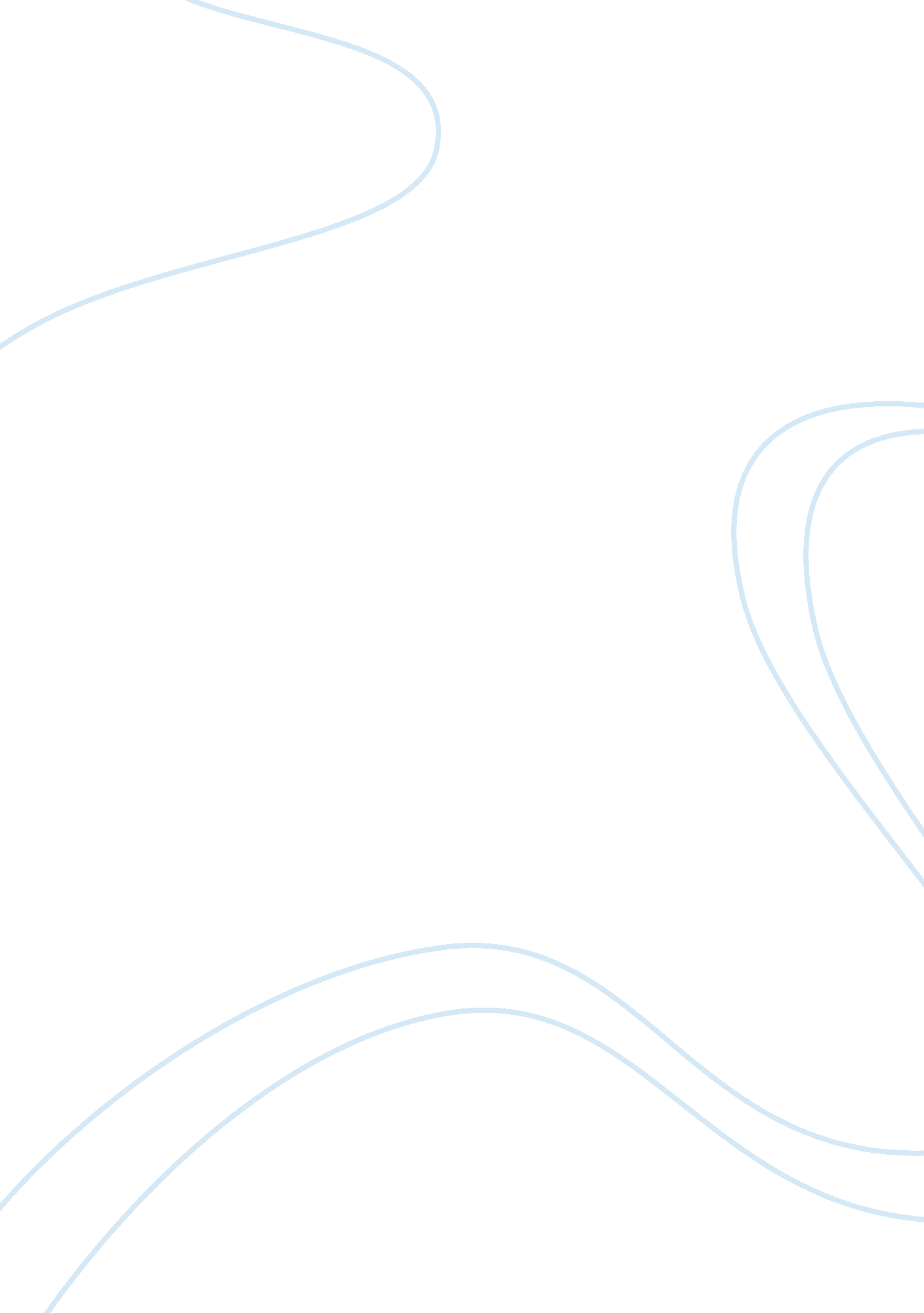 The reason seeking transferEducation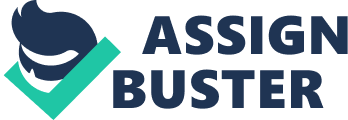 ﻿ My specific reason seeking transfer 
Dear Sir, 
Let me be honest about the reason for seeking transfer to Miami University. It is love at first sight! It is my inherent nature that I want the best in life. The prime period of life of a youngster is spent in the college. I desire to utilize it in the campus of the University of Miami. Some months back I happen to visit this awesome campus of 239 acres along with my friend, and that day I make the decision that this is the University where I am going to study further. I love outdoors, watersports, hiking and sunbathing and all such facilities are available here. My friend gives me the mind-boggling information that we can choose from more than 270 clubs and organizations to join. The mission of the University incorporates two main objectives, enabling the innovations that augment civilization and organizing the students for success in their careers and in life. These goals are the ultimate that an individual like me aspires for. 
The backgrounder information 
I am an international student from China. I am in pre-business major at my present institution, University of Oregon and would like to continue with the same subject at the University of Miami. I come to United States last year and I'm a sophomore standing at my school. In the environment of Miami, I am fully confident that I will be able to give sterling results and improve my grade. The atmosphere here is conducive to study intensively for one’s own betterment. 
The College in which I study at present 
I have enjoyed my association at the University of Oregon, but now I want to be a part of the best. I have been in search of greener pastures. The present University is good but not good enough for my interests and adequate to reach my goals. I would like to be part of the bigger scene for which I am willing to work hard and intelligently. 
Reasons for seeking transfer and the objective that I hope to achieve 
I desire to continue with the same Business major in your University to achieve my academic and professional goals. It is well known in the business and academic circles that University of Miami is better placed than Eugene where the University of Oregon is situated. As a young and ambitious student I desire to be in a big city as that will help me in my career goals. Miami is an international city and an important business hub. I like to be part of the challenging atmosphere in the University and get exposure from the renowned faculty and administrators who are specialists in their fields and to whom teaching and building the personality of the students is a mission and not mere commission (earning salary!) Business is one of the most popular majors in your University to which I will have an opportunity to be a part of. All other secular facilities are available in the University for the student to feel safe and secure and to concentrate on studies as well as perform in extracurricular activities, by budgeting the time appropriately. In fine, to be a student of this University, I consider it to be the treasure of my life. It will be a new beginning for me to study in the chosen field and I look forward to my admittance with great expectations to achieve sterling results in the subject of Business major. 
My application for transfer may please be considered favorably in the light of the above information to enable me to reach greater horizons. This is an important and decisive phase of my life and I hope your benign intervention will do much to change the course of my life for better. 
Yours truly, 